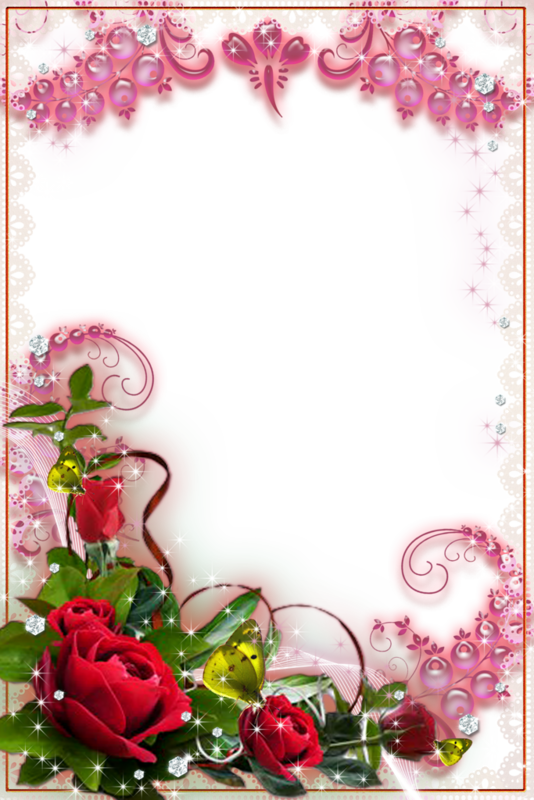 МБУ «Комплексный центр          социального обслуживания населения                  Валуйского городского округа»                      поздравляет именинников,        получающих социальные услуги на дому,   с Юбилейной датой    со дня  рождения!                   С чудесной датой! С Юбилеем!                   Пусть станет от душевных слов,              От поздравлений и цветов                           На сердце радостней, светлее…                        От всей души желаем в Юбилей                      Здоровья, вдохновенья, оптимизма,                         Любви родных, внимания друзей,                          Счастливой, интересной, яркой                                   жизни!Поздравляем в апрелеС Юбилейной датойсо дня  рождения!С 85- летием: Трунову Валентину Васильевну (03.04.1939 г.)    Бырину Валентину Георгиевну (25.04.1939 г.)  Золкину Валентину Петровну (28.04.1939 г.)С 80-летием:         Коваль Евгению Николаевну   (06.04.1944 г.)      С 75- летием:                        Папанову Валентину  Николаевну                                                           (21.04.1949 г.)                            Никитенко Нину Васильевну                                                         (25.04.1949 г.)                         С 70- летием:                       Кондратенко Виталия Михайловича                                                (10.04.1954г.)